Костромская межрайонная природоохранная прокуратура информирует. Костромской межрайпрокуратурой пресечена эксплуатация источников выбросов, не оборудованных установками очистки газаУстановлено, что ООО «ДревЭкспорт», в целях производства древесного угля, в черте города Костромы эксплуатировались углетомительные печи в отсутствие газоочистного оборудования.С целью устранения нарушений закона природоохранным прокурором руководителю предприятия внесено представление.В связи с непринятием мер, направленных на устранение нарушений, природоохранный прокурор обратился в суд.Решением суда требования прокурора удовлетворены. предприятие и собственника земельного участка возложена обязанность прекратить эксплуатацию источников выброса вредных (загрязняющих) веществ в атмосферный воздух.Апелляционным определением Костромского областного суда решение суда первой инстанции оставлено без изменения, жалоба ответчика – без удовлетворения.Устранение нарушений закона находится на контроле прокуратуры.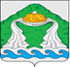 СОВЕТ ДЕПУТАТОВАПРАКСИНСКОГО СЕЛЬСКОГО ПОСЕЛЕНИЯ
КОСТРОМСКОГО МУНИЦИПАЛЬНОГО РАЙОНАКОСТРОМСКОЙ ОБЛАСТИРЕШЕНИЕот 27 января 2023 года №1 п. АпраксиноОб отмене решения Совета депутатов Апраксинского сельского поселения Костромского муниципального района Костромской области от 15.11.2022 № 51 «Об исполнении бюджета поселения за 9 месяцев 2022 года»На основании ч. 5 ст. 264.2 Бюджетного кодекса Российской Федерации, Совет депутатов Апраксинского сельского поселения Костромского муниципального района Костромской области РЕШИЛ:1. Решение Совета депутатов Апраксинского сельского поселения Костромского  муниципального района  Костромской области  от  15.11.2022 г. № 51 «Об исполнении бюджета поселения за 9 месяцев 2022 года» - отменить.2. Настоящее решение вступает в силу  с момента его подписания. Глава Апраксинского сельского поселенияКостромского муниципального района Костромской областиПредседатель Совета депутатов поселения:                           О.В. Глухарева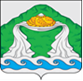 СОВЕТ ДЕПУТАТОВ АПРАКСИНСКОГО СЕЛЬСКОГО ПОСЕЛЕНИЯКОСТРОМСКОГО МУНИЦИПАЛЬНОГО РАЙОНА КОСТРОМСКОЙ ОБЛАСТИРЕШЕНИЕот 27 января 2023 года № 2Об утверждении плана работы Совета депутатов Апраксинского сельского поселения на 2023 годВ соответствии с Федеральным законом Российской Федерации №131-Ф3 от 06.10.2003 г. «Об общих принципах организации местного самоуправления в Российской Федерации, Уставом Апраксинского сельского поселения, в целях обеспечения планомерной, скоординированной работы депутатов Совета депутатов Апраксинского сельского поселения, специалистов администрации, руководителей учреждений и служб на территории Апраксинского сельского поселения, своевременного решения перспективных вопросов, программ, Устава муниципального образования Апраксинcкое сельское поселение Костромского муниципального района Костромской области, Совет депутатов Р Е Ш И Л:1. Утвердить план работы Совета депутатов Апраксинского сельского поселения Костромского муниципального района Костромской области на 2023 год. (Приложение).2. Решение вступает в силу после его подписания и официального опубликования в общественно-политической  газете «Апраксинский вестник».Председатель Совета депутатов Апраксинского сельского поселенияКостромского муниципального районаКостромской области                                                                    О.В. ГлухареваПриложениеУтверждено решением Совета депутатовАпраксинского сельского поселенияКостромского муниципального районаКостромской областиот 27 .01.2023 г. №2Основные задачи Совета депутатов Апраксинского сельского поселения на 2023 год1. Осуществление контроля исполнения бюджета Апраксинского сельского поселения, внесение изменений и дополнений в Устав и Правила благоустройства территорий.2. Контроль за ходом развития Апраксинского сельского поселения.3. Осуществление контроля за исполнением органами местного самоуправления полномочий по решению вопросов местного значения.4. Подготовка вопросов для рассмотрения на заседаниях Совета депутатов.ПЛАНработы Совета депутатов Апраксинского сельского поселенияКостромского муниципального района на 2023 год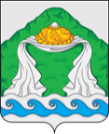 СОВЕТ ДЕПУТАТОВАПРАКСИНСКОГО СЕЛЬСКОГО ПОСЕЛЕНИЯКОСТРОМСКОГО МУНИЦИПАЛЬНОГО РАЙОНАКОСТРОМСКОЙ ОБЛАСТИРЕШЕНИЕот 27 января 2023 года №3 п. АпраксиноО проекте решения Совета депутатов Апраксинского сельского поселения «О внесении изменений и дополнений в Правила благоустройства Апраксинского сельского поселения Костромского муниципального района Костромской области, утвержденные решением Совета депутатов Апраксинского сельского поселения от 29 июля 2022 года № 38»В целях приведения Правил благоустройства территории Апраксинского сельского поселения Костромского муниципального района Костромской области  в соответствие с законодательством Российской Федерации, руководствуясь Законом Костромской области от 16.07.2018г. №-420-6 ЗКО « О содержании Правил благоустройства территории муниципального образования Костромской области и порядке определения границ прилегающих территорий», пп.5 п.3  ст. 28 Федерального закона от 06.10.2003 № 131-ФЗ « Об общих принципах организации местного самоуправления в Российской Федерации», руководствуясь Уставом  муниципального образования Апраксинское сельское поселение Костромского муниципального района Костромской области, Совет депутатов РЕШИЛ:1. Утвердить проект решения Совета депутатов Апраксинского сельского поселения «О внесении изменений и дополнений в Правила благоустройства Апраксинского сельского поселения Костромского муниципального района Костромской области, утвержденные решением Совета депутатов Апраксинского сельского поселения от 29 июля 2022 года № 38» (приложение 1).2. Назначить публичные слушания по проекту решения Совета депутатов Апраксинского сельского поселения «О внесении изменений и дополнений в Правила благоустройства Апраксинского сельского поселения Костромского муниципального района Костромской области, утвержденные решением Совета депутатов Апраксинского сельского поселения от 29 июля 2022 года № 38» на 12 февраля 2023 года с 14:00 часов в здании администрации Апраксинского сельского поселения по адресу: Костромская область, Костромской район, п. Апраксино, ул. Молодежная, д. 18.3. Назначить уполномоченным органом по проведению публичных слушаний по проекту решения Совета депутатов Апраксинского сельского поселения «О внесении изменений и дополнений в Правила благоустройства Апраксинского сельского поселения Костромского муниципального района Костромской области, утвержденные решением Совета депутатов Апраксинского сельского поселения от 29 июля 2022 года № 38» и консультированию посетителей экспозиции проекта Администрацию Апраксинского сельского поселения.4. Предложения направлять:4.1. в письменной форме в адрес организатора публичных слушаний;4.2. посредством записи в книге (журнале) учета посетителей экспозиции проекта, подлежащего рассмотрению на публичных слушаниях, с 12 февраля 2023 года с 14:00 часов по адресу: Костромская область, Костромской район, п. Апраксино, ул. Молодежная, д. 18;4.3. в устной и письменной форме в ходе проведения публичных слушаний (собрания участников публичных слушаний);5. Настоящее постановление вступает в силу со дня его опубликования в общественно-политической газете «Апраксинский вестник».Председатель Совета депутатов Апраксинского сельского поселения Костромского муниципального района Костромской области                                                                     О.В. ГлухареваПриложение 1К решению Совета депутатовАпраксинского сельского поселенияКостромского муниципального районаКостромской областиот 27 января 2023г. №3РЕШЕНИЕот «___» _______ 2023 года №   п. АпраксиноО проекте решения Совета депутатов «О внесении изменений и дополнений в Правила благоустройства Апраксинского сельского поселения Костромского муниципального района Костромской области, утвержденные решением Совета депутатов Апраксинского сельского поселения  от 28 июля 2022 года № 38»В целях приведения Правил благоустройства территории Апраксинского сельского поселения Костромского муниципального района Костромской области  в соответствие с законодательством Российской Федерации, руководствуясь Законом Костромской области от 16.07.2018г. №-420-6 ЗКО « О содержании Правил благоустройства территории муниципального образования Костромской области и порядке определения границ прилегающих территорий», пп.5 п.3  ст. 28 Федерального закона от 06.10.2003 № 131-ФЗ « Об общих принципах организации местного самоуправления в Российской Федерации», руководствуясь Уставом  муниципального образования Апраксинское сельское поселение Костромского муниципального района Костромской области, Совет депутатов РЕШИЛ:1. Внести в Правила благоустройства Апраксинского сельского поселения Костромского муниципального района Костромской области, утвержденные решением Совета депутатов Апраксинского сельского поселения утвержденные решением Совета депутатов Апраксинского сельского поселения от 28 июля 2022 года № 38 следующие изменения:1.1. абзац 1, 2 п. 9 статьи 6 исключить.1.2. абзац 1 пункта 27 статьи 6 изложить в следующей редакции. «Твердые бытовые отходы вывозятся специально оборудованным автотранспортом (мусоровозами). Запрещается перевозка мусора, в том числе древесного, в автотранспорте при отсутствии заднего борта и без покрытия тентом. Горбыль перевозится в пучках в пределах габаритных размеров специально оборудованного транспортного средства».1.3. пункт 3 статьи 9 исключить.1.4. подпункт 3 пункта 6 статьи 11 исключить.1.5. пункт 8 статьи 38 изложить в следующей редакции «За всякое повреждение или самовольную вырубку зеленых насаждений, а также за непринятие мер охраны и халатное отношение к зеленым насаждениям с виновных взимается восстановительная стоимость поврежденных или уничтоженных насаждений, за исключением следующих случаев:1) предотвращения и ликвидации аварийных и чрезвычайных ситуаций техногенного и природного характера и их последствий;2) при проведении санитарных рубок, рубок ухода и рубок реконструкции зеленых насаждений. Оценка стоимости плодово-ягодных насаждений и садов, принадлежащих гражданам и попадающих в зону строительства жилых и промышленных зданий, производится администрацией поселения».Председатель Совета депутатов Апраксинского сельского поселения Костромского муниципального района Костромской области                                                                     О.В. Глухарева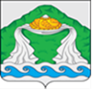 АДМИНИСТРАЦИЯ АПРАКСИНСКОГО СЕЛЬСКОГО ПОСЕЛЕНИЯКОСТРОМСКОГО МУНИЦИПАЛЬНОГО РАЙОНА КОСТРОМСКОЙ ОБЛАСТИП О С Т А Н О В Л Е Н И Еот  30  января   2023  года                         №  5                                  п. Апраксино Об утверждении стоимости услуг,предоставляемых согласногарантированному перечнюуслуг по погребению          В соответствии со ст. 9 и 12 Федерального закона от 12.01.1996  № 8- ФЗ «О погребении и похоронном деле», с постановлением Правительства Российской Федерации от  28.01.2021  № 73  «Об утверждении коэффициента индексации выплат, пособий и компенсаций в 2021 году», руководствуясь Федеральным законом от 06.10.2003 года № 131-ФЗ «Об общих принципах организации местного самоуправления в Российской Федерации», Уставом муниципального образования Апраксинское сельское поселение Костромского муниципального района Костромской области           администрация ПОСТАНОВЛЯЕТ:         1.Утвердить стоимость услуг, предоставляемых согласно гарантированному перечню услуг по погребению  на 2023 год в размере 7793,48 рублей (Приложение № 1).          2.Признать утратившим силу постановление администрации Апраксинского сельского поселения Костромского муниципального района Костромской области от 31.01.2022 года № 7 «Об утверждении стоимости услуг, предоставляемых согласно гарантированному перечню услуг по погребению».         3.Настоящее постановление вступает в силу со дня официального опубликования и распространяется на правоотношения, возникшие с 01 февраля 2023 года. Глава Апраксинского сельского поселения                                О.В. ГлухареваПриложение № 1 к постановлению администрации Апраксинского сельского поселенияКостромского муниципального района            от 30.01.2023 года  № 5    Стоимость услуг, предоставляемых согласно гарантированному перечню услуг по погребению Апраксинский вестникОбщественно — политическая газетаучредитель: Совет депутатов Апраксинского сельского поселенияКостромского муниципального района Костромской области№ п/пСодержание                                                    вопросаСрок                   исполненияОтветственный                                за подготовку вопроса1. ЗАСЕДАНИЯ СОВЕТА ДЕПУТАТОВ1. ЗАСЕДАНИЯ СОВЕТА ДЕПУТАТОВ1. ЗАСЕДАНИЯ СОВЕТА ДЕПУТАТОВ1. ЗАСЕДАНИЯ СОВЕТА ДЕПУТАТОВ1.1О внесении изменений и дополнений в Устав муниципального образования Апраксинское сельское поселениеВ течение                    годаПредседатель  Совета депутатов,  специалисты администрации1.2О внесении изменений и дополнений в нормативные правовые акты  В течение                    годаПредседатель  Совета депутатов, специалисты администрации1.3Разработка нормативно-правовых актов в соответствии с Уставом муниципального образования Апраксинское сельское поселениеВ течение                    годаПредседатель  Совета депутатов, специалисты администрации1.4Рассмотрение изменений и дополнений в бюджет сельского поселения В течение                    годаПредседатель  Совета депутатов, директор МКУ «Централизованная бухгалтерия администрации Апраксинского сельского поселения»1.5Отчет Главы поселения перед представительным органом муниципального образования Не позднее                     30 апреля  Глава сельского поселения1.6Об исполнении бюджета поселения за 1 квартал 2023 годаВторой                 кварталПредседатель  Совета депутатов, директор МКУ «Централизованная бухгалтерия администрации Апраксинского сельского поселения»1.7Отчёт о работе ЖКХМай-сентябрьАдминистрация, ООО «ЖКХ-СЕРВИС», ООО «ДОМ СЕРВИС», ООО «СУЩЁВОСЕРВИС».1.8Заслушивание отчёта Дома культуры Апраксинского поселенияфевральДиректор Апраксинского СДК1.9Заслушивание отчёта директора ДЮКФП «Восход»февральДиректор ДЮКФП «Восход»1.10Об утверждении отчёта об исполнении бюджета поселения за 2022 годне позднее 1 мая текущего годадиректор МКУ «Централизованная бухгалтерия администрации Апраксинского сельского поселения»1.11Об исполнении бюджета поселения за 6 месяцев 2023 годаТретий                 кварталПредседатель  Совета  депутатов, директор МКУ «Централизованная бухгалтерия администрации Апраксинского сельского поселения»1.12Об исполнении бюджета поселения за 9 месяцев 2023 годаЧетвертый             кварталПредседатель  Совета депутатов, директор МКУ «Централизованная бухгалтерия администрации Апраксинского сельского поселения»1.13Об утверждении бюджета Апраксинского сельского поселения на 2024 год и плановый период 2025-2026г.г. Четвертый             кварталПредседатель  Совета депутатов, директор МКУ «Централизованная бухгалтерия администрации Апраксинского сельского поселения»1.14О плане работы Совета депутатов поселения на 2024 годЧетвёртый кварталПредседатель  Совета депутатов, специалисты администрации1.15Об утверждении, изменений структуры администрации поселенияВ течение годадиректор МКУ «Централизованная бухгалтерия администрации Апраксинского сельского поселения»1.16Проведение внеочередных заседаний Совета поселенияПо мере необходимостиПредседатель  Совета депутатов, специалисты администрации2. ЗАСЕДАНИЯ ДЕПУТАТСКИХ КОМИССИЙ2. ЗАСЕДАНИЯ ДЕПУТАТСКИХ КОМИССИЙ2. ЗАСЕДАНИЯ ДЕПУТАТСКИХ КОМИССИЙ2. ЗАСЕДАНИЯ ДЕПУТАТСКИХ КОМИССИЙ2.1Заседания депутатских комиссий по вопросам, выносимым на заседания Совета депутатов  В течение годаПредседатели комиссий3. ОРГАНИЗАЦИОННАЯ  И  ИНФОРМАЦИОННАЯ  РАБОТАС  НАСЕЛЕНИЕМ3. ОРГАНИЗАЦИОННАЯ  И  ИНФОРМАЦИОННАЯ  РАБОТАС  НАСЕЛЕНИЕМ3. ОРГАНИЗАЦИОННАЯ  И  ИНФОРМАЦИОННАЯ  РАБОТАС  НАСЕЛЕНИЕМ3. ОРГАНИЗАЦИОННАЯ  И  ИНФОРМАЦИОННАЯ  РАБОТАС  НАСЕЛЕНИЕМ3.1 Проведение публичных слушаний:-по внесению изменений и дополнений в Устав муниципального образования;- по утверждению бюджета;- по исполнению бюджета;- по планам и программам развития сельского поселения и др.В течение годаПредседатель Совета  депутатов, депутаты Совета депутатов,специалисты администрации3.2Проведение встреч с избирателями, участие в собраниях и конференциях граждан по вопросам местного значенияВ течение годаПредседатель Совета  депутатов, депутаты Совета депутатов3.3Отчет главы поселения перед населением   за 2022 годНе позднее 30 апреляГлава поселения3.4Опубликование (обнародование) принятых Советом депутатов решенийВ течение годаСекретарь Совета депутатов3.5Прием граждан по личным вопросамВ течение года,             по графикуДепутатыСовета депутатов3.6Участие депутатов в культурно-массовых и общественных мероприятияхВ течении годаДепутатыСовета депутатов№ п/пНаименование услугСтоимость набора услуг(руб.)1.Оформление документов, необходимых для погребения-2.Предоставление и доставка гроба и других  предметов, необходимых для погребения4093,483.Перевозка тела умершего  на кладбище 12004.Погребение2500Стоимость гарантированного перечня услуг7793,48Общественно-политическая газета учреждена Советом депутатов Апраксинского сельского поселенияЗарегистрированный первый номер от 06.07.06 г., тираж 10 экз. Адрес издательства п.Апраксино,ул.Молодёжная,дом 18. Тел.643-243